АДМИНИСТРАЦИЯ ГОРОДА ТУЛЫПОСТАНОВЛЕНИЕот 31 января 2020 г. N 225ОБ УТВЕРЖДЕНИИ ПОЛОЖЕНИЯ О ТИПАХ И ВИДАХ РЕКЛАМНЫХКОНСТРУКЦИЙ, ДОПУСТИМЫХ К УСТАНОВКЕ НА ТЕРРИТОРИИМУНИЦИПАЛЬНОГО ОБРАЗОВАНИЯ ГОРОД ТУЛАВ соответствии с Федеральным законом от 13 марта 2006 года N 38-ФЗ "О рекламе", Федеральным законом от 6 октября 2003 года N 131-ФЗ "Об общих принципах организации местного самоуправления в Российской Федерации", на основании Устава муниципального образования город Тула администрация города Тулы постановляет:1. Утвердить Положение о типах и видах рекламных конструкций, допустимых к установке на территории муниципального образования город Тула (приложение).2. Обнародовать Постановление путем его размещения на официальном сайте муниципального образования в информационно-телекоммуникационной сети "Интернет" по адресу: http://www.npacity.tula.ru и на информационных стендах в местах официального обнародования муниципальных правовых актов муниципального образования город Тула, а также разместить на официальном сайте администрации города Тулы в сети "Интернет".3. Постановление вступает в силу со дня обнародования.Глава администрации города ТулыД.В.МИЛЯЕВПриложениек Постановлениюадминистрации города Тулыот 31.01.2020 N 225ПОЛОЖЕНИЕО ТИПАХ И ВИДАХ РЕКЛАМНЫХ КОНСТРУКЦИЙ, ДОПУСТИМЫХК УСТАНОВКЕ НА ТЕРРИТОРИИ МУНИЦИПАЛЬНОГО ОБРАЗОВАНИЯГОРОД ТУЛАI. Общие положения1. Настоящее Положение регулирует размещение рекламных конструкций, не включенных в Схему размещения рекламных конструкций на территории муниципального образования город Тула, утвержденную Постановлением администрации города Тулы от 10.04.2014 N 1000.2. Настоящее Положение разработано с учетом необходимости сохранения внешнего архитектурного облика сложившейся застройки муниципального образования город Тула.3. Несоответствие рекламной конструкции требованиям настоящего Положения является основанием для отказа в выдаче разрешения на установку и эксплуатацию рекламной конструкции в соответствии с пунктом 4 части 15 статьи 19 Федерального закона от 13.03.2006 N 38-ФЗ "О рекламе".II. Перечень типов и видов рекламных конструкций,допустимых к установкеМедиафасады4. Описание: дисплей, органично встроенный в архитектурный облик здания, состоящий из светодиодных модулей, различных по форме и размерам, с возможностью трансляции медиаданных (текстовых сообщений, графики, анимации и видео) на его поверхности, который устанавливается на наружной части здания (рисунок приводится в приложении 1 к настоящему Положению).5. Территория размещения: территория муниципального образования город Тула.6. Места размещения: административно-офисные, торговые, культурно-развлекательные, спортивные здания и сооружения, за исключением зданий, построенных до 1959 года.7. Размеры: площадь информационного поля определяется габаритами фасада без учета кровли.Брандмауэрные панно8. Описание: односторонние рекламные конструкции большого формата в виде плоскостной рамы или короба с задней стенкой, присоединяемые к зданиям. Брандмауэрные панно состоят из каркаса (металлическая рамная конструкция), элементов крепления к стене (анкерная система) и информационного поля на основе рекламного материала (рисунок приводится в приложении 2 к настоящему Положению).9. Территория размещения: территория муниципального образования город Тула, за исключением следующих территорий:- исторический центр города Тулы (территория, ограниченная улицей Советская и рекой Упа);- проспект Ленина (от площади Ленина до площади Победы);- Красноармейский проспект (на всем протяжении);- улица Первомайская (на всем протяжении);- улица Фрунзе (от улицы Первомайская до Красноармейского проспекта);- улица Болдина (на всем протяжении);- улица Октябрьская (от улицы Советская до улицы Судейского);- улица Пролетарская (от улицы Советская до улицы Ложевая);- улица Ложевая (от улицы Пролетарская до улицы Металлургов);- улица Металлургов (от улицы Волкова до улицы Ложевая);- улица Кирова (от улицы Карла Маркса до улицы Кутузова);- улица Кутузова (от улицы Кирова до улицы Волкова);- улица Оборонная (на всем протяжении);- территория площади Победы;- территория площади Восстания;- территория площади Московского вокзала;- территория Могилевского сквера;- территория Кировского сквера;- территория Болдинского сквера.10. Места размещения: глухие фасады жилых многоквартирных домов и производственных зданий, не имеющие оконных проемов, дверей, витрин, архитектурных деталей, декоративного оформления зданий, либо глухие части фасадов жилых многоквартирных домов и производственных зданий, если такая часть составляет не менее 40 процентов общей площади бокового фасада, за исключением зданий, построенных до 1959 года.11. Размеры:- габариты рекламной конструкции (каркаса) определяются габаритами глухого фасада здания (глухой части фасада здания), допускается отступ по вертикали от отмостки здания в размере до 2,5 м;- площадь информационного поля определяется габаритами каркаса рекламной конструкции.12. Освещение: допускается внешняя подсветка.13. Цвет каркаса конструкции: RAL 7015 либо цвет, аналогичный цвету фасада здания, к которому присоединяется рекламная конструкция.Бегущие строки14. Описание: бегущие строки - односторонние рекламные конструкции, состоящие из каркаса (пластиковая или металлическая рамная конструкция), элементов крепления к стене (анкерная система) и модульного светодиодного электронного устройства (табло), предназначенного для отображения текстовой информации (рисунок приводится в приложении 3 к настоящему Положению).15. Территория размещения: территория муниципального образования город Тула, за исключением следующих территорий:- исторический центр города Тулы (территория, ограниченная улицей Советская и рекой Упа);- проспект Ленина (от площади Ленина до площади Победы);- Красноармейский проспект (на всем протяжении);- улица Первомайская (на всем протяжении);- улица Фрунзе (от улицы Первомайская до Красноармейского проспекта);- улица Болдина (на всем протяжении);- улица Октябрьская (от улицы Советская до улицы Судейского);- улица Пролетарская (от улицы Советская до улицы Ложевая);- улица Ложевая (от улицы Пролетарская до улицы Металлургов);- улица Металлургов (от улицы Волкова до улицы Ложевая);- улица Кирова (от улицы Карла Маркса до улицы Кутузова);- улица Кутузова (от улицы Кирова до улицы Волкова);- улица Оборонная (на всем протяжении);- территория площади Победы;- территория площади Восстания;- территория площади Московского вокзала;- территория Могилевского сквера;- территория Кировского сквера;- территория Болдинского сквера.16. Места размещения: административно-офисные, торговые, культурно-развлекательные, спортивные здания и сооружения, за исключением зданий, построенных до 1959 года.17. Размеры:- не более 0,7 м в высоту;- не более 5,0 м в длину.Светодиодные экраны(LED-экраны, LED-дисплеи)18. Описание: рекламные конструкции для отображения и передачи большого объема текстовой и графической и иной визуальной информации посредством полупроводниковых светодиодов (LED), состоящие из каркаса (металлическая рамная конструкция), элементов крепления к стене (анкерная система) и электронного устройства (табло), предназначенного для отображения информации (рисунок приводится в приложении 4 к настоящему Положению).19. Территория размещения: территория муниципального образования город Тула, за исключением следующих территорий:- исторический центр города Тулы (территория, ограниченная улицей Советская и рекой Упа);- проспект Ленина (от площади Ленина до площади Победы);- Красноармейский проспект (на всем протяжении);- улица Первомайская (на всем протяжении);- улица Фрунзе (от улицы Первомайская до Красноармейского проспекта);- улица Болдина (на всем протяжении);- улица Октябрьская (от улицы Советская до улицы Судейского);- улица Пролетарская (от улицы Советская до улицы Ложевая);- улица Ложевая (от улицы Пролетарская до улицы Металлургов);- улица Металлургов (от улицы Волкова до улицы Ложевая);- улица Кирова (от улицы Карла Маркса до улицы Кутузова);- улица Кутузова (от улицы Кирова до улицы Волкова);- улица Оборонная (на всем протяжении);- территория площади Победы;- территория площади Восстания;- территория площади Московского вокзала;- территория Могилевского сквера;- территория Кировского сквера;- территория Болдинского сквера.20. Места размещения: глухие фасады административно-офисных, торговых, культурно-развлекательных, спортивных зданий и сооружений либо глухие части фасадов административно-офисных, торговых, культурно-развлекательных, спортивных зданий и сооружений, если такая часть составляет не менее 40 процентов общей площади фасада, за исключением зданий, построенных до 1959 года.21. Размеры: габариты рекламной конструкции не должны превышать габариты фасада здания.Лайтбоксы (световые короба)22. Описание: рекламные конструкции, состоящие из пластиковых коробов с внутренней подсветкой и элементов крепления к стене (рисунок приводится в приложении 5 к настоящему Положению).23. Территория размещения: территория муниципального образования город Тула.24. Места размещения: административно-офисные, торговые, культурно-развлекательные, спортивные здания и сооружения, за исключением зданий, построенных до 1959 года.25. Размеры:- не более 0,7 м в высоту;- не более 5,0 м в длину.26. Освещение: внутренняя подсветка.27. Цвет каркаса конструкции: RAL 7015 либо цвет, аналогичный цвету ограждения.Крышные рекламные конструкции28. Описание: объемная информационная конструкция в виде световых букв и символов (логотипов, цифр, знаков, художественных элементов) с внутренней подсветкой (рисунок приводится в приложении 6 к настоящему Положению).29. Территория размещения: территория муниципального образования город Тула.30. Места размещения: административно-офисные, торговые, культурно-развлекательные, спортивные здания и сооружения, за исключением зданий, построенных до 1959 года.31. Размеры: определяются в зависимости от габаритов и этажности здания, а также несущих способностей здания и кровельного перекрытия и не должны превышать по высоте:- 0,5 м - для одноэтажных зданий;- 2,0 м - для 2 - 5-этажных зданий;- 2,5 м - для 6 - 9-этажных зданий;- 3,0 м - для 10 - 15-этажных зданий;- 4,0 м - для зданий, имеющих 16 и более этажей;- 6,0 м - для торговых центров с площадью застройки более 15 тыс. кв. м.32. Освещение: внутренняя или внешняя подсветка.33. Цвет каркаса конструкции: RAL 7015 либо цвет, аналогичный цвету фасада.Рекламные стенды на ограждениях34. Описание: односторонние рекламные конструкции, имеющие плоские щитовые поверхности и присоединяемые к ограждениям, конструктивно связанные с элементами частей ограждений (рисунок приводится в приложении 1 к настоящему Положению). Состоит из элементов крепления к ограждению, каркаса и информационного поля в виде рекламного материала. Каркас: стальной профиль либо металлический швеллер. Информационная панель: фанера, пластик, алюминий, композитный материал. Остекление: закаленное стекло, либо литой поликарбонат, либо без остекления.35. Территория и места размещения:- в границах города Тулы - ограждения строительных площадок;- на остальной территории муниципального образования город Тула - ограждения строительных площадок, дорожные ограждения, ограждения производственных зданий и территорий.36. Размеры:- габариты каркаса рекламной конструкции определяются индивидуально, но не могут выступать за габариты одной секции ограждения;- площадь информационного поля определяется габаритами каркаса рекламной конструкции.37. Освещение: внешняя подсветка либо без освещения.38. Цвет каркаса конструкции: RAL - 7015 либо цвет, аналогичный цвету ограждения.Приложение 1к ПоложениюМедиафасады.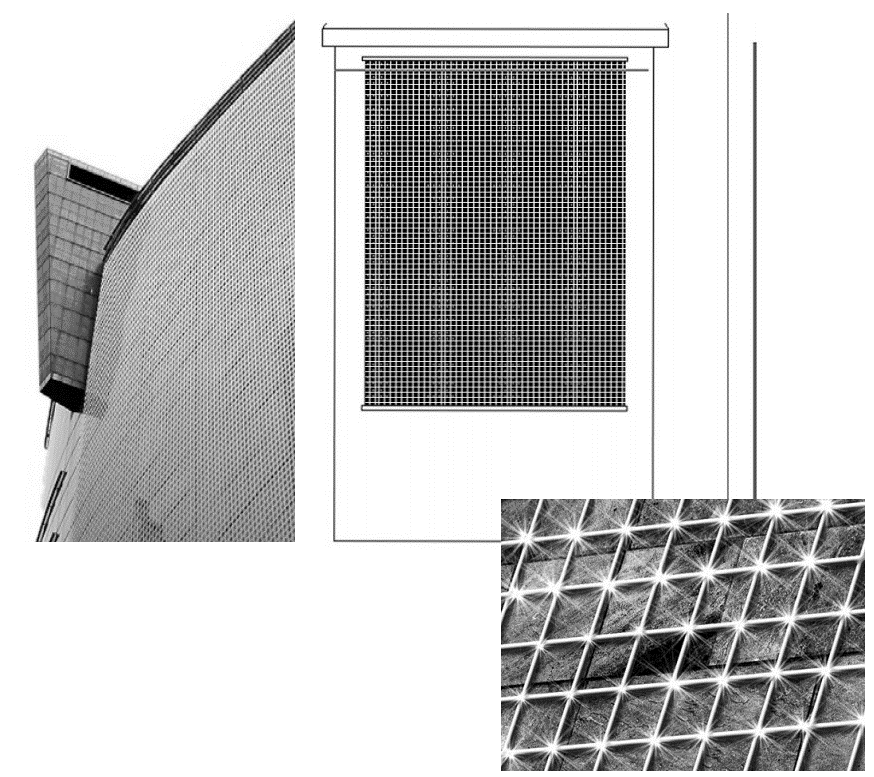 Приложение 2к ПоложениюБрандмауэрные панно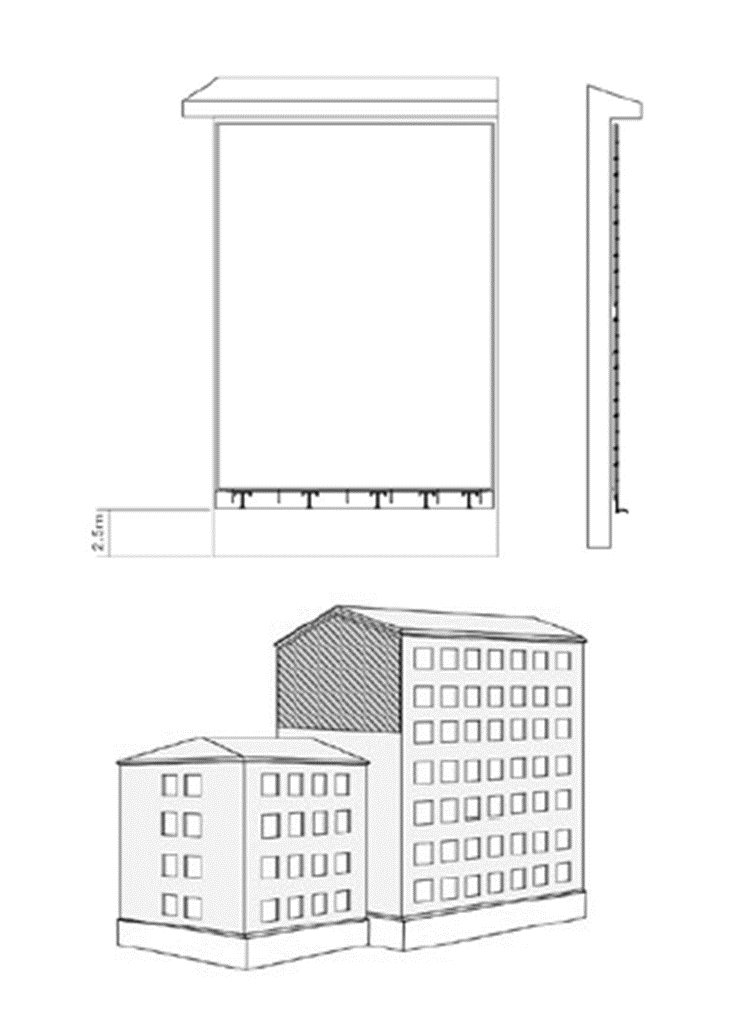 Приложение 3к ПоложениюБегущие строки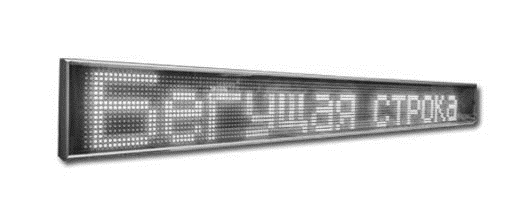 Приложение 4к ПоложениюСветодиодные экраны(LED-экраны, LED-дисплеи)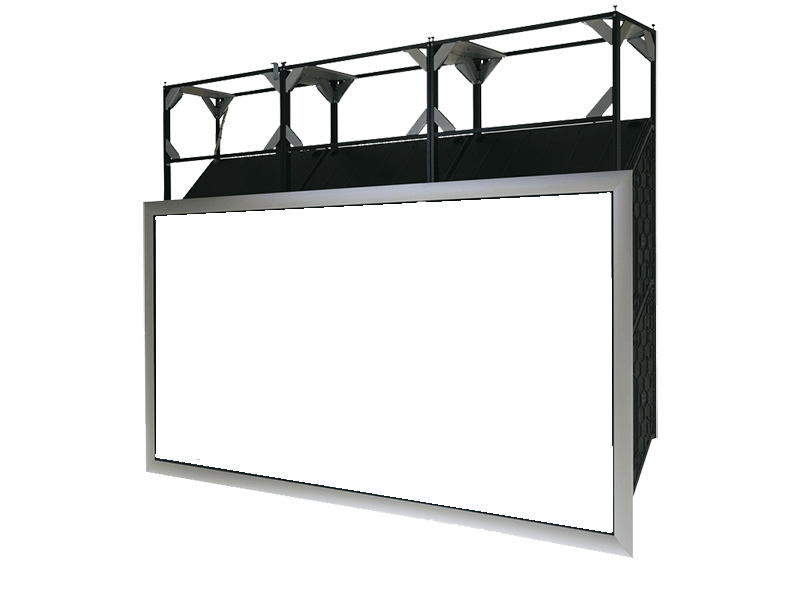 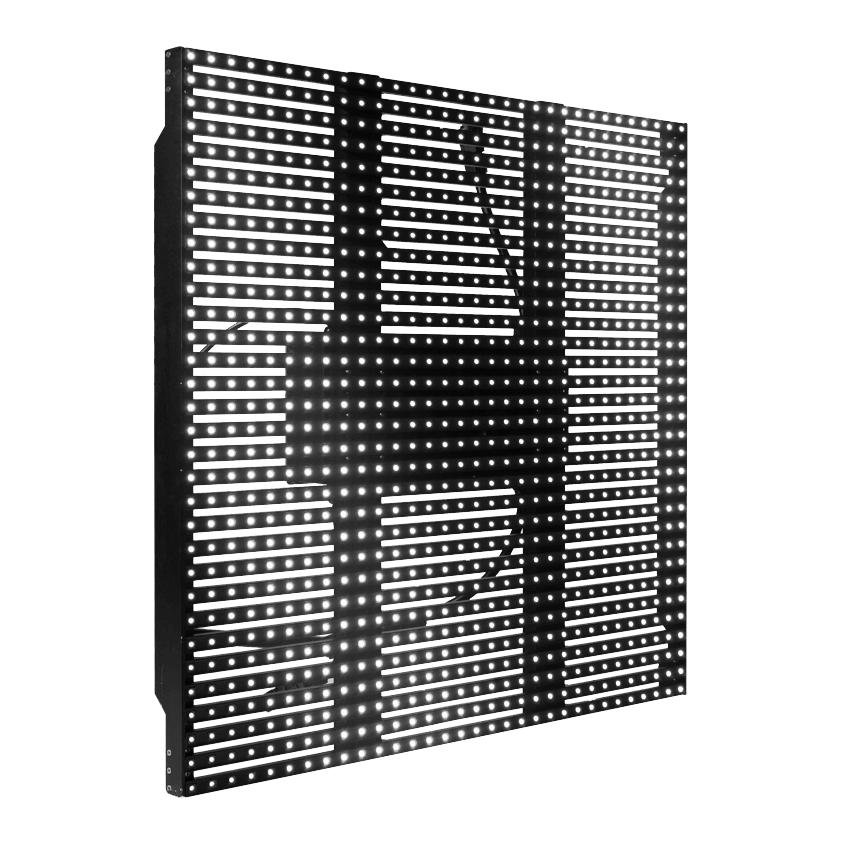 Приложение 5к ПоложениюЛайтбоксы(световые короба)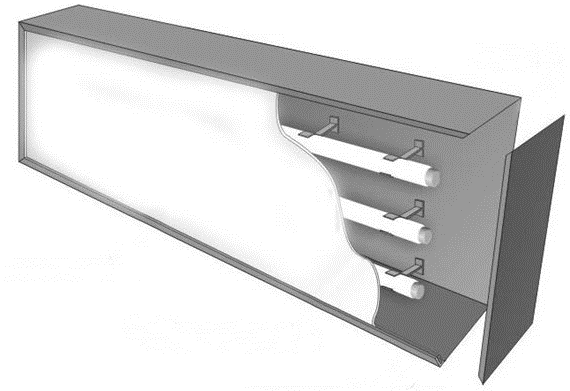 Приложение 6к ПоложениюКрышные рекламные конструкциив виде отдельных букв и логотиповПриложение 7к положениюРекламные стендына ограждениях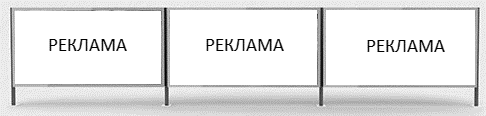 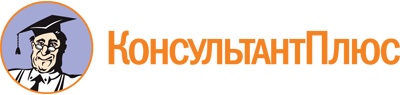 Постановление администрации г. Тулы от 31.01.2020 N 225
"Об утверждении Положения о типах и видах рекламных конструкций, допустимых к установке на территории муниципального образования город Тула"Документ предоставлен КонсультантПлюс

www.consultant.ru

Дата сохранения: 10.03.2021
 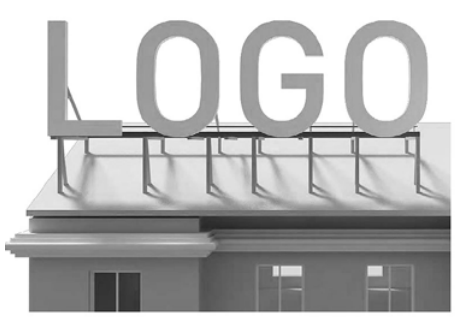 